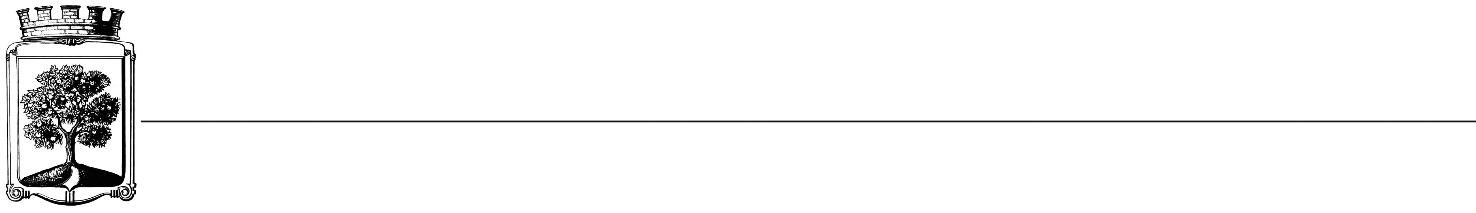 SMLOUVA O DÍLOčíslo OSM/OSVZ/223/2018Objednatel	DodavatelStatutární město Jablonec nad Nisou	Název firmy: PROLEMAX s. r. o...................Zastoupené: Ing. Jaromírou Čechovou	adresa: Cvokařská 160/10, Plzeň 4adresa: Mírové náměstí 19, Jablonec nad Nisou	PSČ: 301 52PSČ 466 01	IČ: 26342057IČ: 00 262 340	kontaktní osoba: Martin ŠtorchDIČ: CZ00262340	číslo účtu: 121451/0100	bankovní ústav: KB Jablonec nad Nisou 	kontaktní osoba: Ing. Klára Halamová 	tel.: 483 357 111	I.Předmět smlouvy Oprava herních prvků na dětských hřištích v ul. U Nisy a Mšenská 54, práce budou zahrnovat výměnu poškozených a nevyhovujících skluzavek.II.Termín plněníTermín provedení prací do 15. 6. 2018. Jakékoli prodlení v realizaci předmětu této objednávky je považováno za podstatné porušení smluvního vztahu, objednatel si v tomto případě vyhrazuje odstoupit od objednávky.III.Cena a platební podmínkyCena za provedené práce je po vzájemné dohodě stanovena do maximální výše 57.972,- Kč bez DPH (70.146,- Kč včetně DPH).Smluvní ujednání:Při 14-ti denní splatnosti, (tj. minimální splatnost faktury), musí být faktura doručena na podatelnu MMJN Jablonec n. N. nejpozději do 3 dnů od data vystavení.Při delší splatnosti musí být faktura doručena nejpozději do 14-ti dnů před lhůtou splatnosti.Na faktuře je nutné uvést číslo objednávky a jméno kontaktní osoby objednatele.Na faktuře je nutné uvést DIČ objednatele.K faktuře bude přiložena kopie objednávky.IV.Záruční dobaDle platných právních předpisů, zejména zák. č. 89/2012 Sb., občanský zákoník.IV.Závěrečná ustanovení1) Vztahy dle této smlouvy se řídí zák. č. 89/2012 Sb., občanský zákoník.2) Tuto smlouvu lze měnit či doplňovat pouze písemnými dodatky podepsanými oběma stranami.3) Tato smlouva bude uveřejněna v souladu se zák. č. 340/2015 Sb., o registru smluv. Obě smluvní strany prohlašují, že skutečnosti uvedené v této smlouvě nejsou obchodním tajemstvím a lze je zveřejnit stanoveným způsobem bez omezení či zvláštních podmínek.V Jablonci nad Nisou dne: 3.5.2018                                                  V                       dne …………………………….…                                                              ………………………………   Ing. Jaromíra Čechová                                                                            za dodavatelevedoucí odboru správy majetku…………………………….…                                                              Ing. Štěpánka Gaislerovápověřená vedením oddělení správy veřejné zeleně